                                                                                                                                                                                                                                                                                                                                    Załącznik nr 1b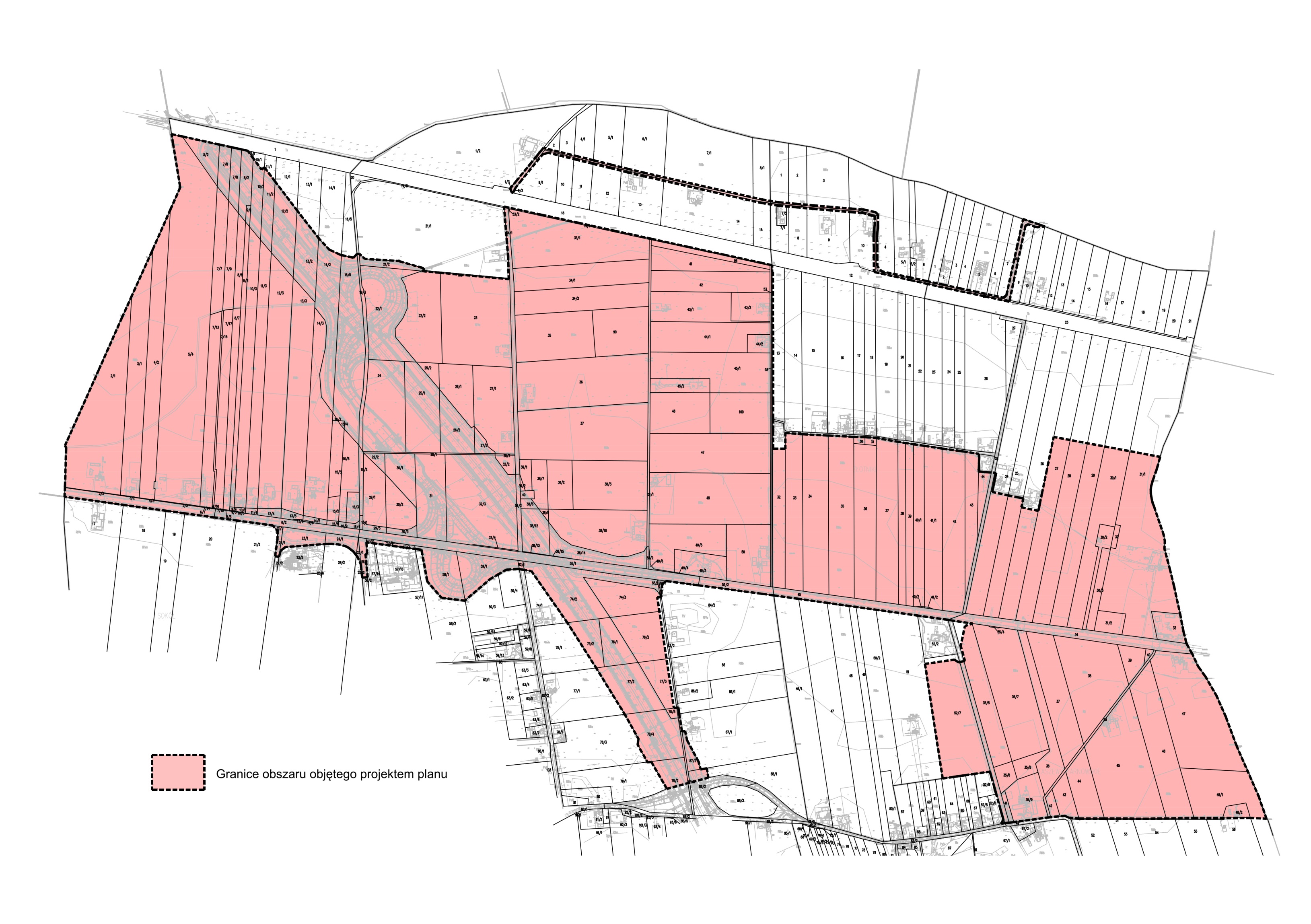                                                                                                                                                                                                                                                                                                                                     do uchwały Nr XXXII/264/2022                                                                                                                                                                                                                                                                                                                                    Rady Gminy Krzyżanów                                                                                                                                                                                                                                                                                                                                    z dnia 29 kwietnia 2022 r.